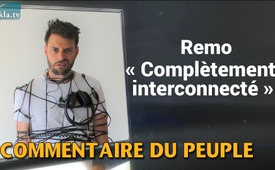 Complètement interconnecté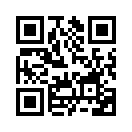 Salut tout le monde !! Remo, le spectateur suisse de Kla.TV est à la maison, il est malade. Heureusement, il est interconnecté au monde extérieur via WhatsApp, Facebook, Instagram et Twitter et peut constamment partager son état de santé avec tout le monde. D’une manière humoristique, il souligne que les « Likes » ne sont pas tout dans la vie et que la vraie amitié va au-delà des médias sociaux.Bonjour à tous, c’est encore moi. L’interconnexion est d’une importance capitale de nos jours. 
C’est pourquoi j’ai tout fait pour être super interconnecté. J’ai WhatsApp, j’ai Facebook, j’ai Instagram et Twitter. Et sur ces plateformes, je peux toujours être super connecté avec vous tous, et je trouve cela incroyablement génial ! Mais depuis deux jours je suis au lit avec une sorte de grippe ou bien le « foehn » ou quelque chose comme ça. Mais il n’y a personne qui vient me voir à la maison. 
C’est pour ça que j’ai pensé faire une nouvelle vidéo pour que vous sachiez comment je vais à tout moment. 
J’ai déjà reçu des « Likes » et aussi des « Emojis ». 
Ça m’a rendu très heureux et je me sens déjà presque rétabli. Oui et maintenant… je suis couché là et je ne peux pas faire grand-chose. Mais, vous savez, dans une demi-heure, je ferai la prochaine vidéo. 
Maintenant, je dois vite aller aux toilettes. 
Et n’oubliez pas : l’interconnexion c’est super important de nos jours !de reb.Sources:.Cela pourrait aussi vous intéresser:#MediasSociaux - Médias Sociaux - www.kla.tv/MediasSociaux

#CEstAinsiQueJeLeVois - C'est ainsi que je le vois - www.kla.tv/CEstAinsiQueJeLeVoisKla.TV – Des nouvelles alternatives... libres – indépendantes – non censurées...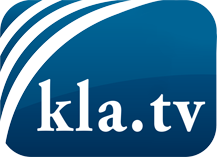 ce que les médias ne devraient pas dissimuler...peu entendu, du peuple pour le peuple...des informations régulières sur www.kla.tv/frÇa vaut la peine de rester avec nous! Vous pouvez vous abonner gratuitement à notre newsletter: www.kla.tv/abo-frAvis de sécurité:Les contre voix sont malheureusement de plus en plus censurées et réprimées. Tant que nous ne nous orientons pas en fonction des intérêts et des idéologies de la système presse, nous devons toujours nous attendre à ce que des prétextes soient recherchés pour bloquer ou supprimer Kla.TV.Alors mettez-vous dès aujourd’hui en réseau en dehors d’internet!
Cliquez ici: www.kla.tv/vernetzung&lang=frLicence:    Licence Creative Commons avec attribution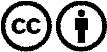 Il est permis de diffuser et d’utiliser notre matériel avec l’attribution! Toutefois, le matériel ne peut pas être utilisé hors contexte.
Cependant pour les institutions financées avec la redevance audio-visuelle, ceci n’est autorisé qu’avec notre accord. Des infractions peuvent entraîner des poursuites.